Figure 2Skate ParkSkate park outside Tate Modern during The Long Weekend, Tate Modern, 2006 Photo credit: Ivo Gormley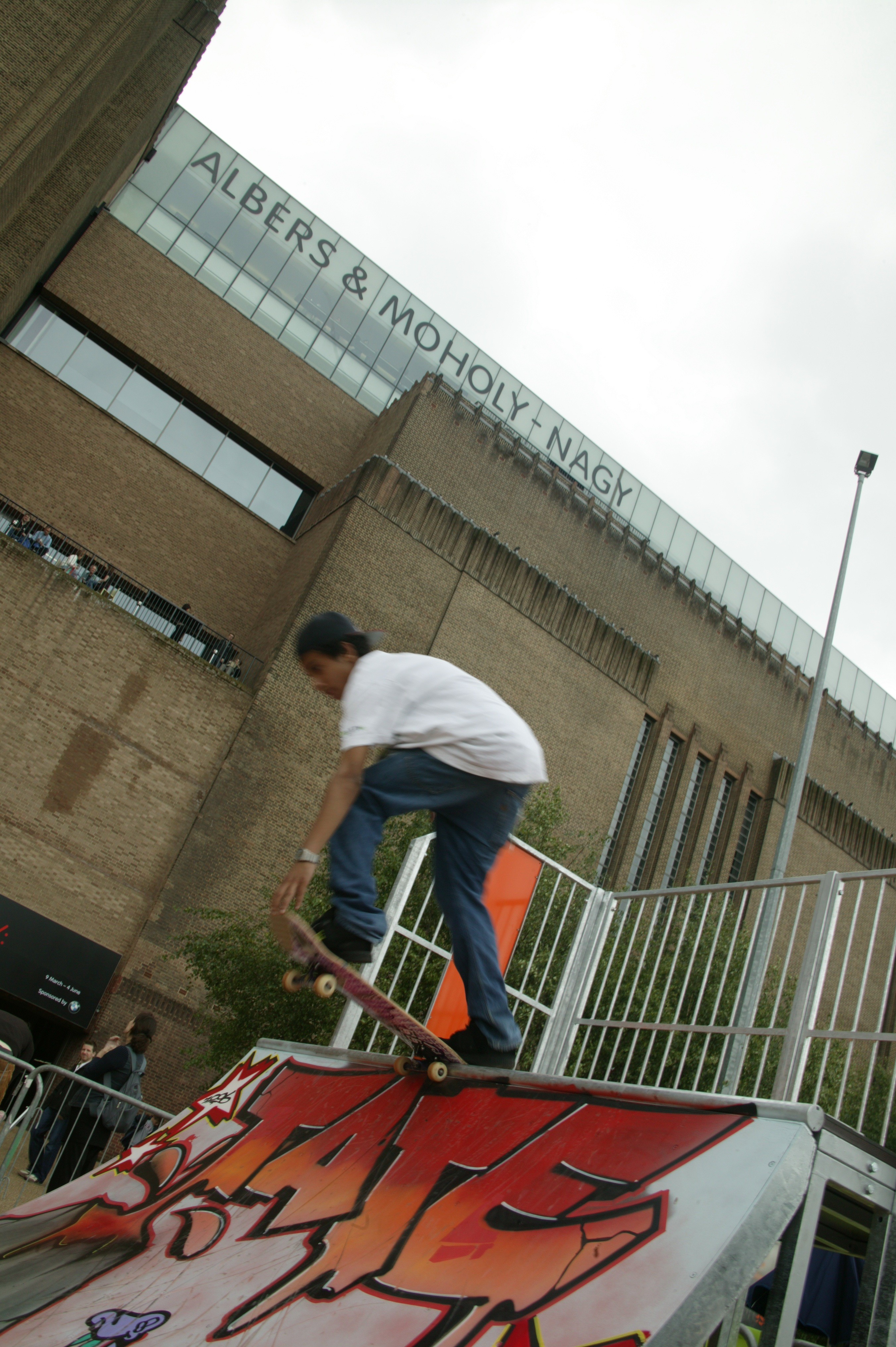 